Name:______________________________________					Assignment:7	Review for Standard PS:9aWhat is an ionic bond?  What is a covalent bond?  How are they different?
What kind of bond would the following compounds form? CO2BaCl2  	What are valence electrons? Answer the following questions based on the diagram to the right: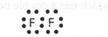 In this diagram the dots represent what? Would this be a covalent or ionic formula?Write the formula for this compound:Answer the following questions based on the diagram to the right: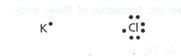 In this diagram the dots represent what? Would this be a covalent or ionic formula?Write the formula for this compound:Calculate the atomic tallies of the following formulas and find the molecular mass .5 BaCl2      				4 C6H12O6		 		NaNO3		Determine the percent composition of the following 		BaCl2     what percent is the Ba?  	the Cl? 		C6H12O6     what percent is the C?  	the H?  	the O?		NaNO3       what percent is the Na?  	the N?   	the O?Write the formulas and charges, then criss cross to get the ionic compound 
	chromium (VI) sulfate 		__________________	calcium bromide 		__________________	ammonium sulfate 		__________________	copper (II) oxide 		__________________	platinum (IV) phosphate 	__________________Write the names for the following ionic compoundsAlAs 	 ______________________KMnO4	___________________________________Cr(CN)6____________________________________SnSO3	___________________________________VF5	___________________________________Write the names of the covalent compounds
N2O5	________________________________P2O5	________________________________N2O4	________________________________CS2	________________________________OF2	________________________________11. Write the formulas of the following covalent compounds
antimony tribromide	 __________________________________hexaboron silicide 	__________________________________chlorine dioxide 	__________________________________hydrogen iodide	 __________________________________iodine pentafluoride 	__________________________________